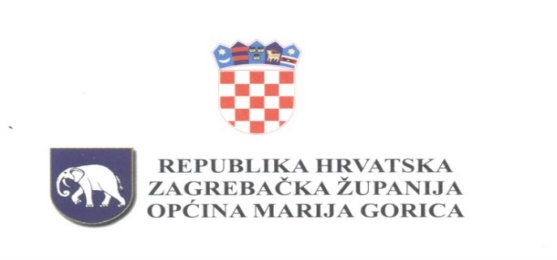 Na temelju članka 2. Zakona o financiranju javnih potreba u kulturi (NN broj 47/90, 27/93 i 38/09), te članka 28.st.1. i članka 31. Statuta Općine Marija Gorica (Službeni glasnik Općine Marija Gorica, broj 2/2021) i članka 60. Poslovnika Općinskog vijeća (Službeni glasnik Općine Marija Gorica broj 124), Općinsko vijeće na svojoj 15. sjednici, održanoj 28. prosinca 2022. godine, donijelo jeO D L U K Uo II. izmjeni i dopuniP R O G R A M Ajavnih potreba u kulturina području Općine Marija Goricaza 2022. godinuČlanak 1.Programom javnih potreba u kulturi na području Općine Marija Gorica u 2022. godini utvrđuju se kulturne djelatnosti, poslovi, akcije i manifestacije koje će se financirati iz proračuna Općine Marija Gorica.Članak 2.Javne potrebe u kulturi ostvarit će se :djelovanjem udruga u kulturi i pojedinaca (kipara, slikara, umjetnika) te pomaganjem i promicanjem kulturnog i umjetničkog stvaranja,akcijama i manifestacijama u kulturi koje će pridonijeti razvitku i promicanju kulturnog života,održavanjem i nabavkom nove opreme,stručnim radom u kulturiČlanak 3.Na području Općine Marija Gorica djeluje :kulturno umjetničko društvo «Zgubidan»,kipar Franjo HaraminaUdruga mladežiUdruga Marijagorička zipkaUdruga TrsjeUdruga Zlatna notaMatica Hrvatske, Ogranak ZaprešićZajednička turistička zajednica „Savsko sutlanska dolina i brigi“Općinska knjižnica i čitaonicaČlanak 4.Za javne potrebe u kulturi osiguravaju se ukupna sredstva u iznosu od 402.437,14 kuna i toČlanak 5.Na području Općine Marija Gorica u 2022.g. održano je sljedeće:Dan Općine Marija Gorica 31. svibnja Dani Ante Kovačića - lipanjTradicionalni susret mužikaša - „Najlepše biti je mužikaš“ – rujanŠtruklijada i štrudlijada – listopad, u sklopu Dana kruhaBožićni sajamČlanak 6.Ova Odluka o II izmjeni i dopuni programa stupa na snagu prvog dana od dana objave u Službenom glasniku Općine Marija Gorica.OPĆINSKO VIJEĆEKLASA: 024-01/22-01/08URBROJ: 238-19-01-22-7Marija Gorica, 28. prosinca 2022.              PREDSJEDNIK                                                                                              OPĆINSKOG VIJEĆA                                                                                                  Josip Žagmeštar